РЕШЕНИЕ                                              КАРАРс. Базарные Матаки «15» декабря 2023 года                                              № 236                                                                                                О признание утратившим силу решение Совета Алькеевского муниципального района  от 04 августа 2017 года №116 «Об утверждении Положения о порядке получения муниципальными служащими в муниципальном образовании "Алькеевский муниципальный район» Республики Татарстан разрешения представителя нанимателя (работодателя) на участие на безвозмездной основе в управлении некоммерческими организациями (кроме политической партии) в качестве единоличного исполнительного органа или вхождение в состав их коллегиальных органов управления» В соответствии со статьёй 16.1 Кодекса Республики Татарстан, Совет Алькеевского муниципального района Республики Татарстан РЕШИЛ:1. Решение Совета Алькеевского муниципального района  от 04 августа 2017 года №116 «Об утверждении Положения о порядке получения муниципальными служащими в муниципальном образовании " Алькеевский муниципальный район " Алькеевского муниципального района Республики Татарстан разрешения представителя нанимателя (работодателя) на участие на безвозмездной основе в управлении некоммерческими организациями (кроме политической партии) в качестве единоличного исполнительного органа или вхождение в состав их коллегиальных органов управления» признать утратившим силу.2. Опубликовать настоящее решение путем размещения на официальном сайте Алькеевского муниципального района и на Официальном портале правовой информации Республики Татарстан.Председатель Совета,Глава Алькеевскогомуниципального района                                       А.Ф.НикошинРЕСПУБЛИКА ТАТАРСТАНСОВЕТ АЛЬКЕЕВСКОГОМУНИЦИПАЛЬНОГО РАЙОНА422870, с.Базарные Матаки, ул. С.Крайнова, д.58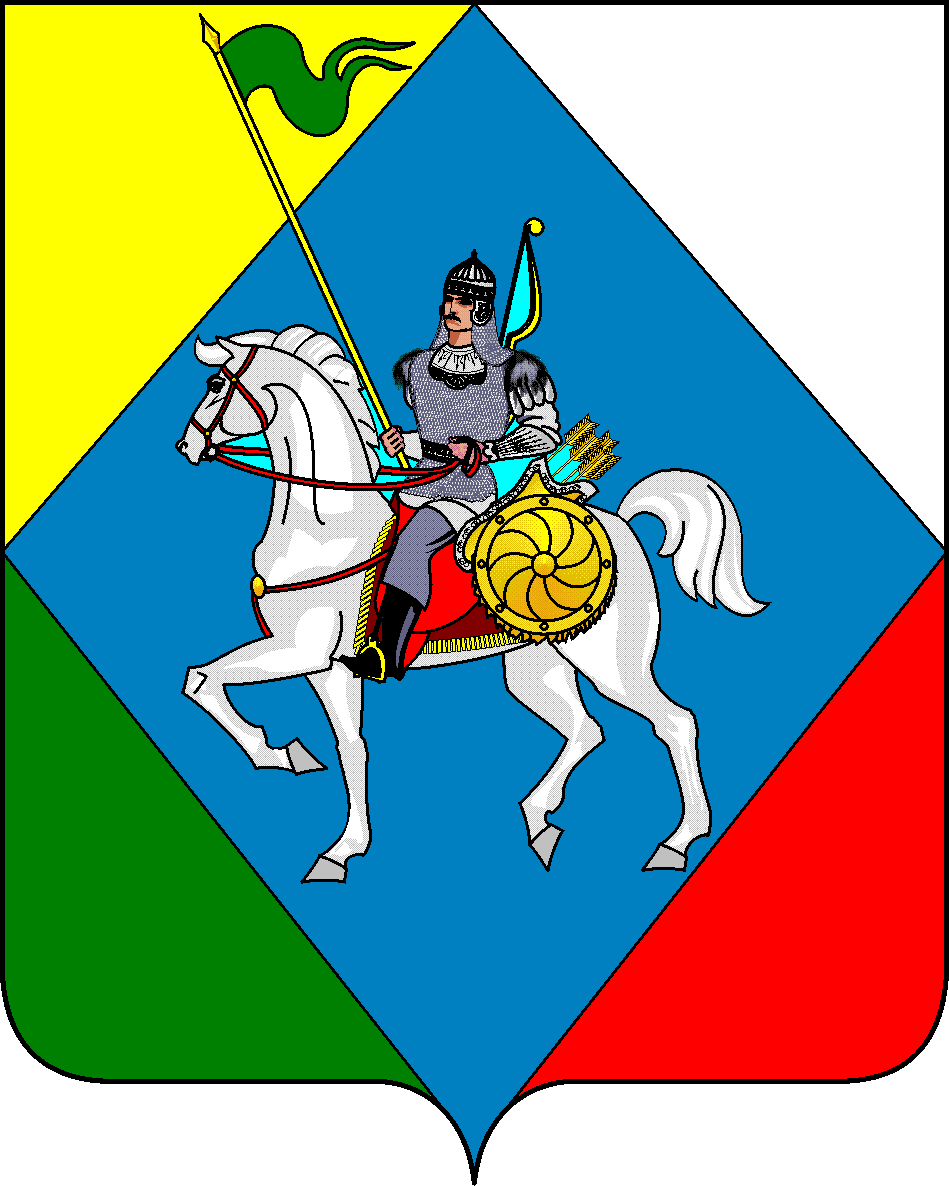 ТАТАРСТАН РЕСПУБЛИКАСЫӘЛКИ  МУНИЦИПАЛЬ РАЙОНЫСОВЕТЫ 422870, РТ Базарлы Матак авылы, С. Крайнов ур., 58       Телефон: (84346) 20-0-26, 21-0-48, факс: (84346) 21-7-57. E-mail: alkay@tatar.ru, сайт: alkeevskiy.tatarstan.ru.       Телефон: (84346) 20-0-26, 21-0-48, факс: (84346) 21-7-57. E-mail: alkay@tatar.ru, сайт: alkeevskiy.tatarstan.ru.       Телефон: (84346) 20-0-26, 21-0-48, факс: (84346) 21-7-57. E-mail: alkay@tatar.ru, сайт: alkeevskiy.tatarstan.ru.